
Surrey Heath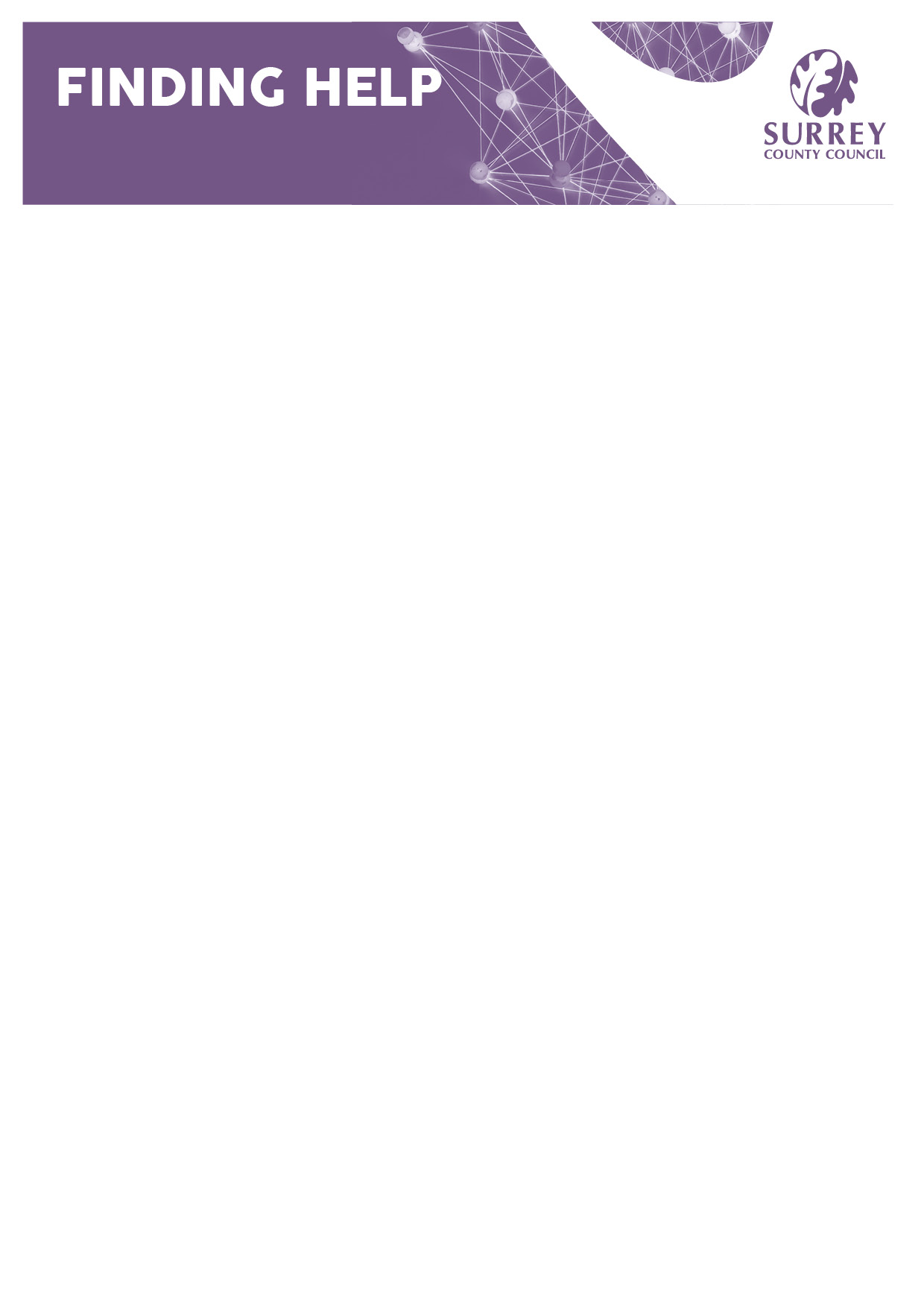 Warm hubsA Warm hub is a warm community space that offer a safe space to spend time, work or meet others. Usually get a warm drink often more.Warm places to go St Martins Church231 Upper College Ride, Camberley, GU15 4HEWednesday Cafe: 10am to 11.30amSaturday Cafe: 10am to 11amSunday Free Community Breakfast: 10am to 2pmCamberley LibraryKnoll Road, Camberley, GU15 3SYMonday, Wednesday, Thursday and Friday: 9.30am to 5.30pm. Tuesday: 9.30am to 7pmSaturday: 9.30am to 5pmThe Hope hubRear of Camberley Library, 01276 581174Tuesdays & Thursdays:  10-1pm : Refreshments, Lunch & Activities. Living Well WorkshopsHigh Cross ChurchKnoll Rd, Camberley GU15 3SYTuesdays 2.15-4.15pmFrimley LibraryBeech Rd, Frimley Green, Camberley GU16 6LQMonday: 1pm to 5pmTuesday, Thursday and Friday: 10am to 1pm then 2pm to 5pm. Saturday: 9.30am to 4pmFrimley Green Methodist ChurchThe Green, Frimley Green, Camberley, GU16 6HFMonday: 10.30am to 2.15pmThursday: 1pm to 4pmFrimley Parish ChurchSt Peter's Church Hall, Parsonage Way, Frimley, GU16 8HZ  Monday from 12pm to 1.30pmSt Peter's ChurchFrimley Green Rd, Frimley GU16 7AQ01276 27855Winter Warmer – every Monday from 12-1.30St Michaels Church286 London Road, Camberley, GU15 3JPWednesday from 10am to 1pmThe Brook ChurchThe Square, Bagshot GU19 5AYWarm Space - Thursdays 12.30-4pm 01276 479316 office@brookchurch.uk https://www.brookchurch.uk/   Mytchett Community CentreMytchett Rd GU16 6AAPay It Forward Café/Warm space - including free hot soup & drinks (donations welcome). Fortnightly Fridays (from the 9th Dec) at 11.30am-3pmGrant for warm hubEmergency Food & Fuel/Energy Scheme | SURREY HEATH BOROUGH COUNCILSupport & InformationSurrey Information PointDirectory of local care, health and community support options. https://www.surreyinformationpoint.org.uk/Citizens Advice Surrey Heath For on-going face-to-face and telephone support with debt and benefit advice and grant information please contact Citizens Advice Surrey Heath on 0808 278 7936 www.citizensadvicesurreyheath.org.uk    email: client@camberley.cabnet.org.ukSurrey Heath social prescribingFREE service for Surrey Heath residents that puts you in touch with a wide range of local services and activities in the community to support you to improve your overall wellbeingSurrey Heath Social Prescribing Service | SURREY HEATH BOROUGH COUNCILSurrey County CouncilAdult Social Care - Information & Advice LineOpen Monday to Friday, 9am – 5pmTel: 0300 200 1005Email: contactcentre.adults@surreycc.gov.ukSMS: 07527 182 861 for deaf/hearing impairedTextphone: 18001 0330 200 1005Community Transport Transport around Surrey Heath & nearby  Community Transport | SURREY HEATH BOROUGH COUNCIL Tel: 01276 707655Local transport + gardening, handyman and moreCamberley Care 	07718 688711 http://www.camberleycare.org/home/handyperson-service/Surrey Good neighbour schemeFind a Good Neighbour - Surrey Community Action (surreyca.org.uk)Homelink, Woking, also cover Surrey Heath.01483 743668Surrey Heath Age ConcernTelephone befriending. General help and support, 07902 772585 (9 am – 9 pm), office@sh-ac.org.ukVoluntary Support North Surrey Time to Talk , telephone and in person befriending 01276402789, plus more support and advice.The Hope hubHousing and homeless advice and support 01276 581174Domestic Abuse Support  Your Sanctuary SurreyOpen 9am – 9pm, 7 days a weekTel: 01483 776822 Website: www.healthysurrey.org.uk/domestic-abuseSafe SpacesWhat it is? UK SAYS NO MORE is working with various retailers and banks across the UK to provide Safe Spaces for people experiencing domestic abuse. Safe Spaces Locations - UK SAYS NO MOREBright Sky App information and support to anyone in an abusive relationshipFree to download mobile app is now available in four languages: English, Urdu, Punjabi & Polish.Socialising University of the 3rd Age (U3A)A variety of activities across the countryCamberley & District U3A (cu3a.org.uk)SafetySCAMS – Friends Against SCAMshttps://scc.newsweaver.co.uk/tradingstandards/ywh4mymr5022qtlbcj6go0?email=true&a=11&p=56685271TO REPORT A SCAM OR SUSPICIOUS ACTIVITY Citizens Advice consumer helpline on 03454 04 0506Concerns of Abuse and NeglectMASH (Multi Agency Safeguarding Hub)Monday to Friday 9am to 5pmTel: 0300 470 9100Email: ascmash@surreycc.gov.ukOut of Hours Emergency Tel: 01483 517898Email: edt.ssd@surreycc.gov.ukSMS: 0780 000 0388 (for deaf/hearing impaired) Textphone: 18001 0148 351 7898Relationship helpRelateFor any general enquiries or to book an appointment - Tel: 0300 003 0396Website: www.relate.org.ukCarer Support Action for Carer’s If practitioners want to make a referral to Action for Carers, they can use the link: Action for Carers | Supporting carers of all ages across SurreySurrey Young CarersTel: 01483 568269 Email: syc@actionforcarers.org.ukCarer Information Centre (CIC) is available or email CarerSupport@actionforcarers.org.uk or call us on 0303 040 1234 or text on 07714 075993. The Service is open 9am-5pm on Mondays, Thurs & Fri, and 9am-6pm Tue & Wed Carer CardDetails regarding the Carer Card:  Carercard - Prepaid Shopping Card for Carers -Mental Health/ WellbeingSamaritans: A 24-hour emotional support helpline (Free to call) 116 123Every Mind Matters Resourceshttps://campaignresources.phe.gov.uk/resources/campaigns/82-every-mind-matters/resourcesSHOUTShout is the UK’s first free 24/7 crisis text line available for anyone, anytime, anywhere. The service is anonymous.  If you’re experiencing a personal crisis or unable to cope and need immediate help. Text SHOUT to 85258 from anywhere in the UK, 24/7. https://www.giveusashout.org/Mental Health Crisis Helpline (SABP)Emergency support for individuals experiencing a mental health crisis. Lines are open 24 hours a day, 365 days a year Tel: 0800 456 8342 SMS: 07717 9898342Support with Anxiety Tips: Anxiety - Every Mind Matters - NHS (www.nhs.uk)Safe Havens – out of hours helpSafe Havens provide out of hours support to people and their carers who are experiencing a mental health crisis or emotional distress. Open 365 days a year from 6pm to 11pm – a safe alternative to A&E when in crisis.  Each of the Safe Havens are staffed by a mental health practitioner from Surrey & Borders Partnership Trust.  They are also all offering a daily online service from 6 – 9pm.Safe Havens :: Surrey and Borders Partnership NHS Foundation Trust (sabp.nhs.uk)Addiction SupportSurrey Mental Health Crisis Line - 0800 915 4644 – open and available 24/7Surrey Drug and Alcohol Care- 0808 802 5000 – open and available 24/7Drinkaware  also has lots of information and support available and if you’re worried about someone else’s drinking call Drinkline on 0300 123 1110 or talk to a trained advisor anonymously online via Drinkchat.Catalyst Support Working with people in Surrey who are dealing with issues stemming from drug and alcohol misuse and mental health. If you support or advice please get in touch. Tel: 01483 590 150 www.catalystsupport.org.ukOpen Monday - Friday 9am-5pm.  i-access Drug and alcohol servicesi-access Drug & Alcohol Service :: Surrey and Borders Partnership NHS Foundation Trust (surreydrugandalcohol.com)Armed Forces & Veterans Support Royal British Legion Contact Centre (0808 802 8080) www.rbl.org.ukSSAFA – The Armed Forces Charity Call: 0845 1300975, email: info@ssafa.org.uk or visit www.ssafa.org.ukVeterans N Families Listening project Support and advice in Surrey Heathveteransnfamilies@yahoo.com www.vflp.org.ukHealth & Wellbeing Surrey Minority Ethnic Forum (SMEF)A unified and diverse community with an active focus on improved wellbeing for all in Surrey. Surrey Minority Ethnic Forum (smef.org.uk)British Deaf Association British Deaf Association - Home (bda.org.uk)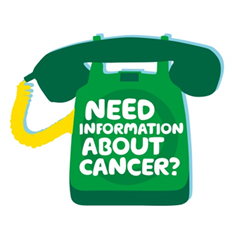 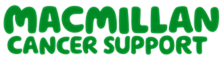 Surrey Heath Macmillan Community Cancer Navigator The free service signposts anyone who life is affected by cancer (patients, carers or family members) to personalised help is needed to empower people to make informed choices about their lives.  Please get in touch:shcp.cancernavigator@nhs.net 07880 502267www.surreyheathcommunityproviders.co.uk/services/cancer-services/ Disabled Living Foundation (DLF)The DLF is a charity offering impartial advice https://www.livingmadeeasy.org.uk/Memories Café A place to meet, socialise and relax for people, friends and their families living with Dementia. A friendly environment to talk to others, get support and do some fun activities. First Wednesday High Cross Church, Camberley 2pm-4pmAlzheimer café CamberleyProvide support, advice, zoom calls and more maureenhume01@gmail.comMelody for the mind Singing and socialising, High Cross Church, Camberley, 1st and 3rd Friday each month 130- 3. Melody for the Mind (highcrosscamberley.co.uk)Young people with dementia Introduction | Younger People With Dementia (YPWD)Alzheimer’s Society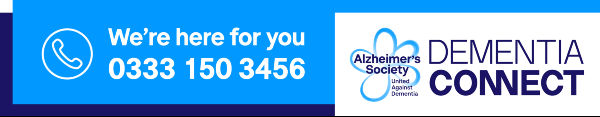 Alzheimer’s Society in Surrey supports people affected by dementia RelishThis is useful resource for people with dementia who are at home – games etc: https://www.active-minds.org/uk/Active Minds has been developing activities to improve the quality of life for people living with dementia. Active SurreyHome (activesurrey.com)Helping communities in many different ways NHS Designed Exercises at home:Exercises designed by the NHS to do at home:Flexibility exerciseshttps://assets.nhs.uk/prod/documents/NHS-flexibility-exercise.pdfBalance exerciseshttps://assets.nhs.uk/prod/documents/NHS-balance-exercise.pdfStrength exerciseshttps://www.nhs.uk/livewell/fitness/documents/NHS_strength_exercise.pdfSitting exercises https://www.nhs.uk/livewell/fitness/documents/NHS_sitting_exercise.pdfhttps://10today.co.uk/  For more information please contact: bettertogether@anchorhanover.org.uk  or Tel: 07483 911705Food Support Free Christmas day mealOur aim is to provide food, entertainment and company to people living in Rushmoor and Surrey Heath who would otherwise be on their own on Christmas day.Christmas Community Lunch (hispeed.co.uk)The Hope hub ChristmasRear of Library, Knoll Road, Camberley, Surrey GU15 3SY, 01276 581174Festive Buffet : 12-2pm : 20-12-22Christmas Lunch : 11-2pm 23-12-22Referrals for Christmas Lunch – will be delivered Christmas Bags and Gifts for vulnerable, homeless, at risk of becoming homeless, unemployed Meals at Home ServiceDelivering meals to all of those who need a meal. Meals at Home | SURREY HEATH BOROUGH COUNCIL 01276 707651Old Dean, St Martin's ChurchFree community breakfast, every Sunday 10-10.40, come, meet others and socialise. Free food Stall, Sunday 12:30 to 13:30 in St Martin's car park.BesomVarious packs, referral only. Food Packs, Kitchen Starter Packs, New Mum Packs, Bedding & Towel Packs, Small Electrical (Kettle/Toaster etc.) 07527 396683 camberleybesom@googlemail.comSurrey County Council cannot endorse or recommend any services.  However, every effort has been made to ensure the accuracy and reliability of the information we supply. Please feedback regarding any of the above services should they not meet your needs or expectations.If you have anything to add or any corrections, please get in touchMichael Rowlands , Community and prevention coordinator, Adult Social Care Surrey Heath localityMichael.rowlands@surreycc.gov.uk